Should the government be our master or our servant? You decide.Swarna Bharat Party is India’s only liberal party. We are committed to your life, liberty, property rights and to your right to pursue happiness. Only a market economy, supported by a strong but limited government, in which the government remains our servant at all times, can make India a truly great country. Our policies will ensure:Security and law and order: a core function of governmentSpeedy and cost-effective justice, another core function of government Facilitation of high quality infrastructure, including power, water, transport, sanitation and broadbandEqual opportunity for all, through access of high quality school education for the poorest and the government stepping out of direct management of schoolsLow taxes, as an SBP government will not undertake unnecessary rolesTotal elimination of corruption and extreme poverty within three years – if all key aspects of SBP's manifesto are implementedBetter prices for farmers through phased deregulation, without increasing food costsAccess to healthcare for the poorest of the poorEase of doing business and a highly competitive economyJobs for all by facilitating opportunities in the private sector.We will achieve these by:electoral reforms – such as state funding of elections – to motivate good people to join public life;transforming the bureaucracy to ensure accountability, with removal of tenure at senior levels; separation of state and religion; and removal of all unnecessary barriers to liberty, such as any unnecessary restrictions on freedom of speech or of occupation.Read our manifesto at : https://swarnabharat.in/manifestoJoin us to build a bright future for the country. Let’s take back our liberty!Please visit: http://swarnabharat.in/registerto join as member or volunteer. Lifetime membership fee is currently only Rs.100. Donations to the party are exempt from income tax under sections 80GGB & 80GGC of the Income Tax Act. Please write to info@swarnabharat.in for questions. Twitter: @SwarnaBharatIN ;Facebook: @SwarnaBharatParty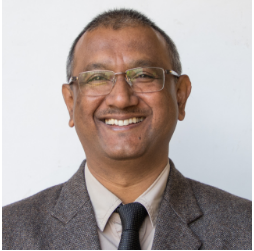 Pankaj Das  National President From 1 March 2020 – current +91 97060 49270daspankaj01@gmail.com 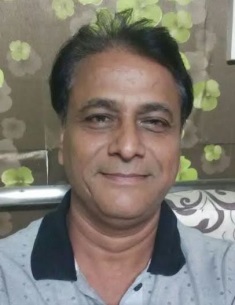 Sanjay Garg (Jaipur), State Coordinator, Rajasthan +91 9829157043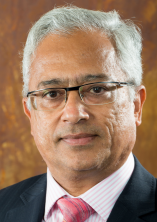 Sanjeev SabhlokOverseas Coordinatorsabhlok@gmail.com